Специфическая и неспецифическая профилактика кориКорь – острое вирусное антропонозное заболевание с интоксикацией, катаральным поражением верхних дыхательных путей и макулопапулезной экзантемойПередается от больного человека к здоровому воздушно-капельным путемВ довакцинальный период заболевание было распространено повсеместно и являлось одной из основных причин смертности среди детей раннего возраста. Естественная восприимчивость к кори очень высокая, постинфекционный иммунитет, как правило, пожизненный. В настоящее время относится к числу инфекций, подлежащих ликвидации в соответствии с программой ВОЗ. В ряде стран она не регистрируется.Профилактика и меры борьбыПрофилактика включает в себя неспецифическую и специфическуюНеспецифическая профилактикаПроведение неспецифической профилактики сводится к трем основным направлениям:Предотвращение передачи вируса от человека к человеку. Для соблюдения данной меры профилактики необходимо избегать контакта с зараженными людьми. Если контакта с пациентом избежать не удается, то необходимо использовать средства индивидуальной защиты: медицинская маска, одноразовые очки, перчатки. За контактными не привитыми детьми устанавливается наблюдение до 21 дняУничтожение вируса кори в его среде обитания. Предотвращения передачи вируса, изоляция больных, дезинфекцияУкрепление защитных сил организма. Особенно актуальны данные меры у детей дошкольного возраста, посещающих детские садики. Они должны получать достаточное количество витаминов и белка в пище, избегать переохлаждений, частых сезонных  простуд и гриппа. Необходимо своевременное выявление и лечение всех патологий как инфекционного, так и неинфекционного происхождения.Специфическая профилактикаНадежным методом предупреждения кори является иммунизация вакциной, которую вводят в плановом порядке всем неболевшим детям в возрасте 12 месяцев. Ревакцинация производится также однократно в 6 лет. Могут применяться как моно, так и комбинированные вакцины (например, АКДС – адсорбированная корь-дифтерия-столбнячная вакцина). Двукратное введение вакцины обеспечивает пожизненную выработку иммунитета у 93 – 97% населения. Иммунизация не менее 95% детей обеспечивает хороший защитный эффект. В случае если в детстве вакцинация произведена не была, то возможно ее проведение в более позднем возрасте.Врач- инфекционист ГУЗ «ЛОКИБ» Тверетинов А. Б.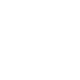 